PONEDJELJAK -  20.4.2020.1. sat: VJERONAUKZamoli roditelje da ti pročitaju  tekst Isus ulazi u Jeruzalem str.72. udžbenik, a zatim riješi u radnoj bilježnici zadatke 1,2, i 3, str.54.2. sat: ENGLESKI JEZIKI like / I don`t likehttps://www.youtube.com/watch?v=nE8ttvPACegPogledajte video na ovom linku. Zatim u bilježnicu nacrtaj dječaka i  ispod  dječaka napravite  tablicu  tako da podijelite polja na I LIKE / I DON`T LIKE ( JA VOLIM / JA NE VOLIM) U pripadajuće polje  NACRTAJTE što dječak iz priče voli a što ne voli. Ispod crteža pojedine hrane, pokušaj napisati riječ na engleskom. Pomogni si videom.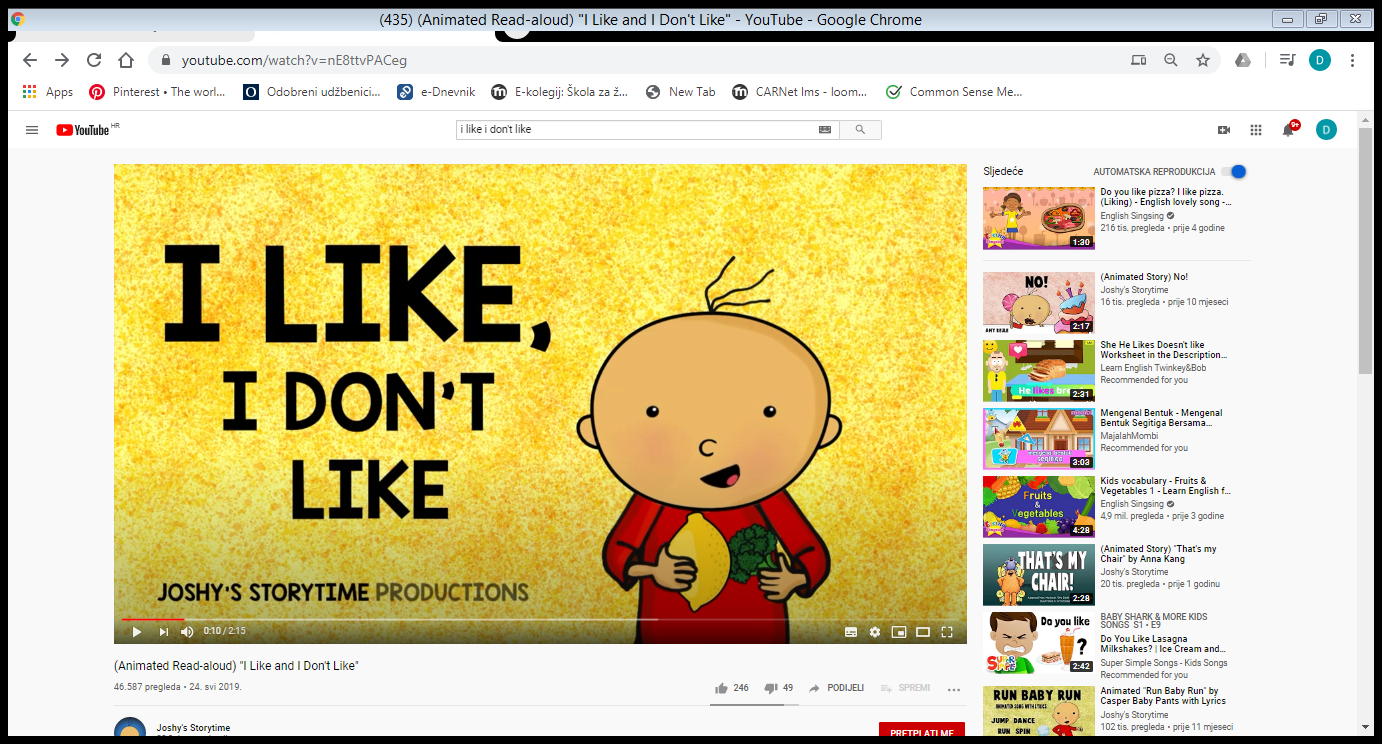 3. sat: HRVATSKI JEZIK – Riješi zadatke u udžbeniku na str. 62. i 63. ( oboji crtež, pronađi riječi, zaokruži uređaje, riješi križaljku, pročitaj o fazanu i oboji tipku F)Pročitaj.         NA   FARMI FAZANAFranka i Filip Ferić su bili na farmi fazana. Franka  je nosila fine kiflice,  a Filip je uzeo svoj novi fotoaparat i kameru. Filip je snimio kratki film o fazanima. Franka je upoznala djevojčicu Fionu koja ima psa Frku. Zazvonio je Filipov telefon. Zove ih baka Franica da dođu na tople krafne.U pisanku odgovori na pitanja punom rečenicom. Piši velikim slovima.  Pitanja ne treba prepisivati. Molim roditelje da mi tu zadaću pošalju na mail. Gdje su bili Franka i Filip ?Što je nosila Franka ?Što je Filip uzeo  na farmu?O čemu je Filip snimio film?Kako se zove Fionin pas?Što želi baka Franica?4. sat: MATEMATIKA – Riješi zadatke u udžbeniku na str. 48. i 49. I LIKEI DON`T LIKE